Axiální střešní ventilátor DZD50-6AObsah dodávky: 1 kusSortiment: 
Typové číslo: 0087.00425Výrobce: MAICO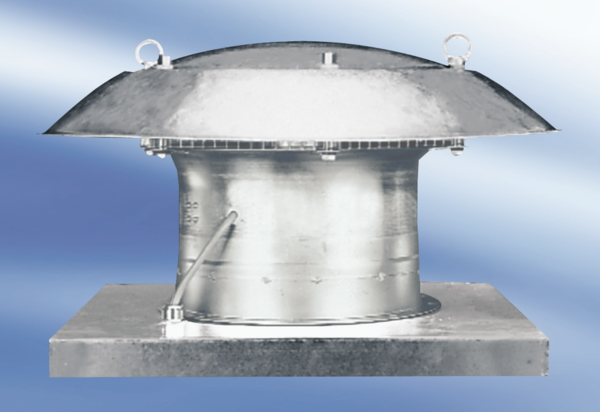 